Sorumluİlgili Doküman/Mevzuatİş Akış Adımlarıİlgili KişiBilgi İşlem Daire BaşkanlığıBilgi İşlem Daire Başkanlığı / İlgili KişiBilgi İşlem Daire Başkanlığı / İlgili KişiAraç Pulu Talep Formu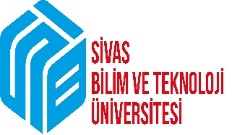 T.C.SİVAS BİLİM VE TEKNOLOJİ ÜNİVERSİTESİBİLGİ İŞLEM DAİRE BAŞKANLIĞIARAÇ PULU TALEP İŞLEMLERİDok.No:BİDB-01ARAÇ PULU TALEP İŞLEMLERİİlk Yayın Tar.: ARAÇ PULU TALEP İŞLEMLERİRev.No/Tar.: ARAÇ PULU TALEP İŞLEMLERİSayfa:1/1HAZIRLAYANKONTROL EDENONAYLAYANOğuzhan TOPALOĞLUTeknisyenOzan ERCANBilgi İşlem Daire Başk. V.Dr.Öğ.Üyesi Fatih ÖLMEZKalite Koordinatörü